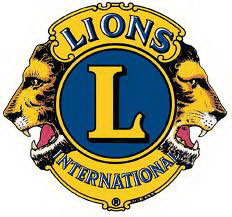 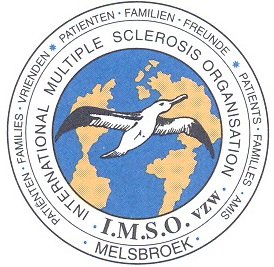   Inschrijvingsformulier  SWIMSO               I.M.S.O.                                                                                                                            Leuven – Erasmus	De ondergetekende , kapitein van de hierna vermelde ploeg, heeft het genoegen U tebevestigen dat een ploeg werd samengesteld.De gegevens ervan zijn:NAAM VAN DE PLOEG:………………………………………..PLOEGKAPITEIN:………………………………………………ADRES:…………………………………………………………..TELEFOONNR.:…………………………………………………E-MAIL:…………………………………………………………….Aantal zwemmers:………………………………………………..Ik geef in orde van voorkeur, drie tijdstippen op waarop mijn ploeg op zondag 15 maart 2020wil zwemmen.Ik weet dat de zwemmarathon begint  om 09.00 uur en eindigt om 17.00 uur.Telkens beginnende op het uur, zwemtijd: 0,55 minuten per ploeg.Eerste keuze:   van:…………….uur  tot…………….uurTweede keuze: van:……………uur  tot…………….uurDerde keuze:    van:……………uur  tot…………….uurDatum:…………………………..                          Handtekening:…………………………………..Gelieve dit formulier volledig ingevuld voor 07 maart 2020 terug te zenden naar onderstaand adres,of te mailen naar: mailto:dedonder.luc@gmail.com                             mailto:johan.vannieuwenhoven@mscenter.beVlugge beslissers hebben de beste keuze. Dank bij voorbaatI.M.S.O. vzw: Vanheylenstraat 16, B-1820 Melsbroek